OSU-II.401.32.7.2018				Lublin, 13 czerwca 2018 r.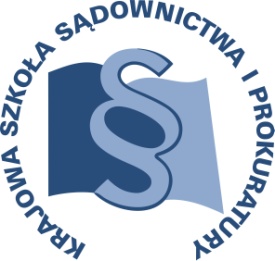 K8/F/18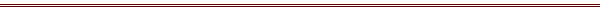 P R O G R A MSZKOLENIA DLA SĘDZIÓW I ASESORÓW SĄDOWYCH ORZEKAJĄCYCH W WYDZIAŁACH KARNYCH, PROKURATORÓW 
I ASESORÓW PROKURATURY z obszaru apelacji/regionu łódzkiegoTEMAT SZKOLENIA:„Dowód z opinii biegłego: biegły psychiatra i psycholog”DATA I MIEJSCE:5 listopada 2018 r.		Prokuratura Regionalna w Łodzi					ul. Piotrkowska 151					90-950 Łódź					sala konferencyjna nr 36		ORGANIZATOR:Krajowa Szkoła Sądownictwa i ProkuraturyOśrodek Szkolenia Ustawicznego i Współpracy Międzynarodowejul. Krakowskie Przedmieście 62, 20 - 076 Lublintel. 0 81 440 87 10OSOBY ODPOWIEDZIALNE ZE STRONY ORGANIZATORA:- merytorycznie:					- organizacyjniesędzia dr Janusz Konecki 			główny specjalista Anna Szpakowskatel. 81 458 37 58 				tel. 81 440 87 32e-mail: j.konecki@kssip.gov.pl     		e-mail: a.szpakowska@kssip.gov.pl WYKŁADOWCY:Janusz HeitzmanProf. nadzw. dr hab. med. specjalista psychiatra, Kierownik Kliniki Psychiatrii Sądowej Instytutu Psychiatrii i Neurologii w Warszawie, Wiceprezes Polskiego Towarzystwa PsychiatrycznegoZajęcia prowadzone będą w formie seminariumPROGRAM SZCZEGÓŁOWYPoniedziałek 		5 listopada 2018 r.9.00 – 11.15 	Przesłanki dopuszczenia dowodu z opinii biegłego psychiatry i/lub psychologa, obserwacji psychiatrycznej. 	Wybór biegłego i ocena kompetencji biegłego w kontekście jego wyboru. 	Formułowanie tezy dowodowej. 	Sposób sporządzania i konstrukcja opinii; opinia wspólna. 		Ocena wartości dowodowej wydanej opinii.	Wynagrodzenie biegłego, w szczególności weryfikacja rachunku. 	Prowadzenie – Janusz Heitzman11.15 – 11.30		przerwa 11.30 – 13.00		Przesłanki dopuszczenia… - ciąg dalszy zajęć. 	Prowadzenie – Janusz Heitzman13.00 – 13.30		przerwa13.30 – 15.45 	Przesłanki dopuszczenia… - ciąg dalszy zajęć.	Prowadzenie – Janusz HeitzmanProgram szkolenia dostępny jest na Platformie Szkoleniowej KSSiP pod adresem:http://szkolenia.kssip.gov.pl/login/ oraz na stronie internetowej KSSiP pod adresem: www.kssip.gov.pl Zaświadczenie potwierdzające udział w szkoleniu generowane jest za pośrednictwem Platformy Szkoleniowej KSSiP. Warunkiem uzyskania zaświadczenia jest obecność na szkoleniu oraz uzupełnienie znajdującej się na Platformie Szkoleniowej anonimowej ankiety ewaluacyjnej (znajdującej się pod programem szkolenia) dostępnej w okresie 30 dni po zakończeniu szkolenia.Po uzupełnieniu ankiety zaświadczenie można pobrać i wydrukować z zakładki 
„moje zaświadczenia”.